Durante proyectos de demolición puede haber factores desconocidos que presenten riesgos a los trabajadores comocambios en el diseño original del edificio.materiales riesgosos escondidos.debilidades debido a materiales dañados.todas las anteriores.Cuando los materiales son soltados a más de ____ a cualquier punto externo de un edificio, se debe usar un canal cerrado.6 pies10 pies20 pies42 piesUna puerta 		 debe ser instalada en cada canal en o cerca del punto de descarga. Alguien debe ser asignado para controlar la operación de la puerta y la reversa y carga de camiones.residencialsubstancialconfidencialparcialLas aberturas del piso dentro de _____ de cualquier pared a demoler deben solidificarse con tablones, excepto cuando los trabajadores se mantienen fuera del área debajo.6 pies10 pies20 pies42 piesNo se permite trabajo donde existen riesgos estructurales de colapso hasta que sean corregidos por abrazaderas, apuntalamiento u otro medio efectivo.VerdaderoFalsoDurante proyectos de demolición puede haber factores desconocidos que presenten riesgos a los trabajadores comocambios en el diseño original del edificio.materiales riesgosos escondidos.debilidades debido a materiales dañados.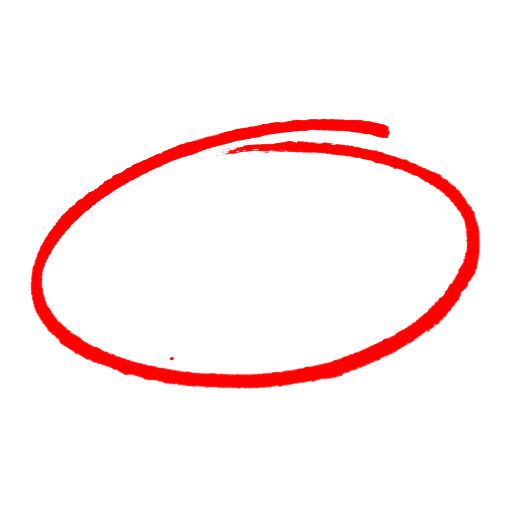 todas las anteriores.Cuando los materiales son soltados a más de ____ a cualquier punto externo de un edificio, se debe usar un canal cerrado.6 pies10 pies20 pies42 piesUna puerta 		 debe ser instalada en cada canal en o cerca del punto de descarga. Alguien debe ser asignado para controlar la operación de la puerta y la reversa y carga de camiones.residencialsubstancialconfidencialparcialLas aberturas del piso dentro de _____ de cualquier pared a demoler deben solidificarse con tablones, excepto cuando los trabajadores se mantienen fuera del área debajo.6 pies10 pies20 pies42 piesNo se permite trabajo donde existen riesgos estructurales de colapso hasta que sean corregidos por abrazaderas, apuntalamiento u otro medio efectivo.VerdaderoFalsoSAFETY MEETING QUIZPRUEBA DE REUNIÓN DE SEGURIDADSAFETY MEETING QUIZPRUEBA DE REUNIÓN DE SEGURIDAD